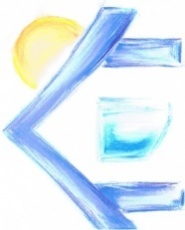 DPS.KA  DPS.KA.372-1/17                                                          Jeziorany dn. 01.12.2017 r.MODYFIKACJA  ZAŁACZNIKÓWSPECYFIKACJI  ISTOTNYCH  WARUNKÓW  ZAMÓWIENIAZgodnie z art. 38 ust. 4 ustawy  z dnia 29 stycznia 2004 r. Prawo zamówień publicznych  (Dz.U. z 2017r. poz. 1579 )     ulegają  modyfikacji załączniki nr od 1a do 1 ha w programie WORD (błędnie zamieszczono załącznik z 2016 roku)  W programie EXCEL  zamieszczono prawidłowo.                          Sporządził: S. Kowalski